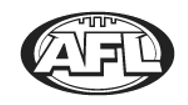  Name of team: __________________________________________________ Club logo:                                                     Club jumper: 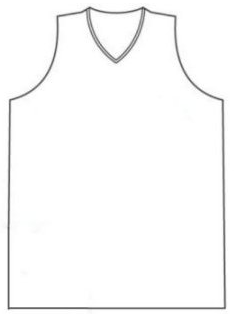  Location in Australia: _____________________________________________________ Last premiership: __________________________________________________________ Place on the ladder this year: ______________________________________________ 3 players from the team:_____________________________________________________________________________________________________________________________________________________________________________________________________________________